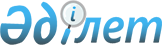 О внесении изменения в приказ Министра по инвестициям и развитию Республики Казахстан от 21 апреля 2015 года № 472 "Об утверждении положений о Государственной комиссии по запасам полезных ископаемых Республики Казахстан и межрегиональных комиссиях по запасам полезных ископаемых"
					
			Утративший силу
			
			
		
					Приказ Министра по инвестициям и развитию Республики Казахстан от 5 июля 2016 года № 539. Зарегистрирован в Министерстве юстиции Республики Казахстан 29 августа 2016 года № 14173. Утратил силу приказом Министра по инвестициям и развитию Республики Казахстан от 15 мая 2018 года № 330 (вводится в действие с 29.06.2018 и действует до 01.01.2024)
      Сноска. Утратил силу приказом Министра по инвестициям и развитию РК от 15.05.2018 № 330 (вводится в действие с 29.06.2018 и действует до 01.01.2024).
      В соответствии с пунктом 2 статьи 50 Закона Республики Казахстан от 6 апреля 2016 года "О правовых актах" ПРИКАЗЫВАЮ:
      1. Внести в приказ Министра по инвестициям и развитию Республики Казахстан от 21 апреля 2015 года № 472 "Об утверждении положений о Государственной комиссии по запасам полезных ископаемых Республики Казахстан и межрегиональных комиссиях по запасам полезных ископаемых" (зарегистрированный в Реестре государственной регистрации нормативных правовых актов за № 11200, опубликованный 18 июня 2015 года в информационно-правовой системе "Әділет") следующее изменение:
      в Положении о Государственной комиссии по запасам полезных ископаемых Республики Казахстан, утвержденном указанным приказом:
      пункт 46 изложить в следующей редакции:
      "46. Протокол пленарного заседания ГКЗ РК составляется в течение четырнадцати рабочих дней со дня проведения заседания. В протоколе содержатся сведения о представленных на Экспертизу материалов отчета, выявленные в ходе экспертизы замечания, решение ГКЗ РК и его рекомендации.
      По итогам пленарного заседания ГКЗ РК в протоколах отражаются решения с одним из следующих индексов:
      по промежуточным отчетам, представленным недропользователями, по участкам недр, работы по разведке по которым не завершены: 
      индекс "П", означающий, что объемы предварительно оцененных запасов полезных ископаемых приняты к сведению;
      по итоговым отчетам, представленным недропользователями, по результатам проведенных оценочных работ:
      индекс "У", означающий, что запасы полезных ископаемых утверждены и подлежат постановке на Государственный баланс.
      С даты подписания Протокола пленарного заседания ГКЗ РК с индексом "У" по рентабельным (извлекаемым) запасам коммерческое обнаружение считается подтвержденным.".
      2. Комитету геологии и недропользования Министерства по инвестициям и развитию Республики Казахстан (Нурабаев Б.К.) в течение 6 месяцев со дня введения в действие настоящего приказа по соответствующему обращению недропользователей обеспечить в установленном законодательством порядке переоформление ранее принятых решений по подсчету запасов в части присвоения индекса в соответствии с пунктом 46 Положения о Государственной комиссии по запасам полезных ископаемых Республики Казахстан и межрегиональных комиссиях по запасам полезных ископаемых, утвержденного приказом Министра по инвестициям и развитию Республики Казахстан от 21 апреля 2015 года № 472 "Об утверждении положений о Государственной комиссии по запасам полезных ископаемых Республики Казахстан и межрегиональных комиссиях по запасам полезных ископаемых".
      3. Комитету геологии и недропользования Министерства по инвестициям и развитию Республики Казахстан (Нурабаев Б.К.) в установленном законодательством порядке обеспечить:
      1) государственную регистрацию настоящего приказа в Министерстве юстиции Республики Казахстан;
      2) направление копии настоящего приказа в печатном и электронном виде на официальное опубликование в периодические печатные издания и информационно-правовую систему "Әділет" в течение десяти календарных дней после его государственной регистрации в Министерстве юстиции Республики Казахстан, а также в Республиканский центр правовой информации в течение пяти рабочих дней со дня получения зарегистрированного приказа для включения в эталонный контрольный банк нормативных правовых актов Республики Казахстан;
      3) размещение настоящего приказа на интернет-ресурсе Министерства по инвестициям и развитию Республики Казахстан;
      4) в течение десяти рабочих дней после государственной регистрации настоящего приказа в Министерстве юстиции Республики Казахстан представление в Юридический департамент Министерства по инвестициям и развитию Республики Казахстан сведений об исполнении мероприятий предусмотренных подпунктами 1), 2) и 3) настоящего пункта.
      4. Контроль за исполнением настоящего приказа возложить на курирующего вице-министра по инвестициям и развитию 
      Республики Казахстан.
      5. Настоящий приказ вводится в действие по истечении десяти календарных дней после дня его первого официального опубликования.
      "СОГЛАСОВАН"   
      Министр энергетики   
      Республики Казахстан   
      ______________ К. Бозумбаев   
      01 августа 2016 года
					© 2012. РГП на ПХВ «Институт законодательства и правовой информации Республики Казахстан» Министерства юстиции Республики Казахстан
				
Министр
по инвестициям и развитию
Республики Казахстан
Ж. Касымбек